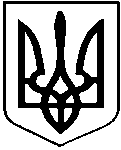 У К Р А Ї Н АКУТСЬКА  СЕЛИЩНА  РАДАКОСІВСЬКОГО РАЙОНУ ІВАНО-ФРАНКІВСЬКОЇ ОБЛАСТІVIII ДЕМОКРАТИЧНОГО СКЛИКАННЯДЕСЯТА СЕСІЯРІШЕННЯ №71-10/202126 серпня 2021 року                                                                                                      с-ще Кути                                                                                                                                                      Про внесення змін до переліку об'єктів комунальної власності Кутської територіальної громадиВідповідно до статті 327 Цивільного кодексу України, статті 25, статті 26 та статті 60 Закону України “Про місцеве самоврядування в Україні”, враховуючи інформацію начальника відділу бухгалтерського обліку та звітності, висновок постійної комісії селищної ради з питань комунальної власності, житлово-комунального господарства, надзвичайних ситуацій, дорожнього будівництва, транспорту та інфраструктури, Кутська селищна рада вирішила: Внести зміни у додаток 4 до рішення Кутської селищної ради від 13.05.2021р. №6-6/2021 доповнивши Перелік об'єктами незавершеного будівництва, що є комунальною власністю Кутської територіальної громади та перебувають на обліку в Кутській селищній раді:- нежитлова будівля (адмінбудинок) за адресою село Старі Кути, вул.Шкільна, 39А, загальна площа – 962,66 м.кв., балансова вартість – 347946,00 грн.; - генеральний план села Старі Кути, балансова вартість – 190506,00 грн.;- будівництво мостового переходу через річку Черемош в смт.Кути, балансова вартість – 2425745,85 грн.Контроль за виконанням цього рішення покласти на заступника голови Анатолія КІЩУКА та постійну комісію селищної ради з питань комунальної власності, житлово-комунального господарства, надзвичайних ситуацій, дорожнього будівництва, транспорту та інфраструктури (Микола ДАНИЛЮК). Селищний голова                                                               Дмитро ПАВЛЮК